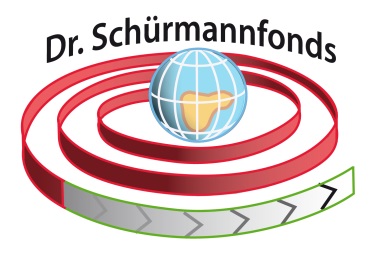     Dr. SchürmannfondsAANVRAAGFORMULIER  subsidie Precambrisch veldonderzoek Projectnummer:  2021 - ….   Projectnummer wordt toegekend na indiening aanvraag1. Persoonsgegevens van de aanvrager[de aanvrager van de subsidie moet de Nederlandse nationaliteit bezitten of in Nederland werkzaam zijn] a. naam en voornamen: b. nationaliteit:  c. geboortedatum:d. eventuele functie: e. bereikbaarheid Kantooradres / telefoon / FAX / e-mail: Privé adres / telefoon / FAX / e-mail:f. bankgegevens – Bankrekening nummer: t.n.v.:2. Samenstelling van de groep betrokken bij het onderzoekNaam en adres:Naam en adres:Worden / zijn studenten in opleiding bij het project betrokken? [studenten komen niet in aanmerking voor subsidie uit het Schürmannfonds]____________________________________________________________3. Titel van het onderzoek____________________________________________________________4. Samenvatting probleem- en doelstelling van het onderzoek (met evt. bijlagen)____________________________________________________________5. Verricht vooronderzoek / eerder onderzoek (met evt. bijlagen)____________________________________________________________6. Aanvangsdatum en schatting van de duur van het onderzoekIs het een eenmalig verzoek / meerjarig project:   . . . . jaar 7.  Motivering van de aanvraag____________________________________________________________8. Eerdere subsidies en publicatiesIs voor dit project al eerder subsidie ontvangen van het Schürmannfonds:  ja / nee  Zo ja, in welk(e) jaar (jaren):Zijn die  - of zijn eerdere - resultaten gepubliceerd:	   ja  /  nee                      Zo ja, wanneer en in welk(e) tijdschrift(en):Is / wordt over de resultaten van het project anderszins gecommuniceerd (symposia, conferenties, posters)____________________________________________________________9. Vermelding van andere bronnen waar eventueel subsidie is aangevraagd of is verkregen____________________________________________________________10. Vorm waarin de resultaten zullen worden gepubliceerd en/of  anderszins bekend zullen worden gemaakt____________________________________________________________11. Gespecificeerde begroting van de kosten van het onderzoekReis- en verblijfkosten: Overige kosten:[bijbehorend laboratoriumonderzoek kan hooguit in beperkte mate voor subsidiëring in aanmerking komen, maar hoogstens als aanvulling op de bijdrage - financieel of in natura - van het onderzoeksinstituut of de instelling waar de aanvrager aan verbonden is][subsidie van congresbezoek kan slechts bij hoge uitzondering toegekend worden]____________________________________________________________12. Slot opmerkingenOndertekeningPlaats en datum:                                 Handtekening:Opsturen van alle informatie die in deze aanvraag is vermeld bij voorkeur per e-mail; per gewone post (in zesvoud) is natuurlijk ook mogelijk.Echter, alle noodzakelijke bijlagen (kaarten, documenten, e.a.) ter ondersteuning van deze aanvraag (let op vermelding van het projectnummer op alle bijlagen) dienen dan in zesvoud per post of anderszins te worden opgestuurd. Alleen als een aanvraag compleet is wordt deze door het bestuur in behandeling genomen.Uiterste inleverdatum voor alle stukken is 1 december 2020Opsturen aan:Dr J.C. Zwaan, Secretaris van de Stichting Dr SchürmannfondsDarwinweg 2,  2333 CR  LEIDENe-mail: Hanco.Zwaan@naturalis.nl